  Tick to show which objectives were covered Science      Pink highlight to show pupil has understood       Pupil to colour face to show how they felt they understood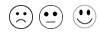  ScienceStates of MatterYear 4Self AssessmentDo I understand materials can be grouped into solids, liquids and gases?Do I understand how heating causes solids to melt into liquids and liquids to evaporate into gases?Do I understand how cooling causes gases to condense into liquids and liquids to freeze into solids?Do I know melting point of water is 0°C and the boiling point is 100°C?Do I know that the higher the temperature the faster the rate of evaporation?Do I understand how condensation and evaporation occur within the water cycle?